Amerindia Oruro Espacio en que el grupo Amerindia Oruro comparte percepciones, análisis, debates y convicciones sobre el contexto orureño y la realidad que vivimos como personas y comunidades, en el contexto de nuestras tradiciones y vivencias andinas y cristianas.VV viernes 9 de diciembre de 2011CEPA 16 Años Construyendo Equidad con Justicia Ambiental y Cultural El Centro de Ecología y Pueblos Andinos (CEPA) fue fundado el 8 de diciembre del año 1995. Nació de un diagnóstico profundo de la realidad, que había detectado como dos tendencias importantes para el futuro inmediato del departamento de Oruro, por un lado la creciente contaminación de tierras, aguas y centros urbanos y por el otro lado el surgimiento vigoroso de los pueblos andinos, Aymaras, Quechuas y Urus. 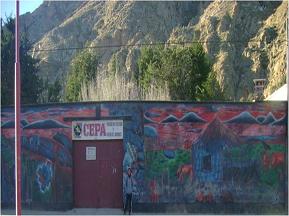 DOS ALASA 16 años, ¿cuáles son los logros, desafíos y oportunidades del CEPA? Para conocer más detalles del la institución, hemos conversado con el hermano Gilberto Pauwels, co-fundador y director del CEPA quien manifestó lo siguiente: “Hace 16 años hemos empezado pensando en dos temas. Se puede decir que el CEPA está volando con dos alas. Una de las alas es la defensa del medio ambiente y la otra es de los pueblos andinos: todo lo que tiene que ver con reconocer el valor y los derechos de los pueblos andinos, los Urus, Aymaras y los Quechuas.” “En estos 16 años han existido cambios profundos en relación con el medio ambiente. Hay un avance remarcable en el departamento de Oruro, en el país, en relación a las iniciativas que se están tomando para el medio ambiente: campañas, seminarios, publicaciones, toda clase de acciones. Sentimos que hay una mayor sensibilidad de la gente en este tema, pero al mismo tiempo sentimos que queda mucho, muchísimo por hacer. Estamos produciendo demasiada basura, contaminando demasiado las tierras, las aguas, por la minería, industrias y transporte. Queda a trabajar mucho para que produzcamos bienes y prestamos servicios pero con lo menos posible daño al medio ambiente.” NO A LA MANIPULACIÓN“En estos años, ha mejorado el discurso sobre medio ambiente. Hoy se escribe, se habla mucho de la madre tierra, pero las prácticas no siguen siempre los discursos. No se llega a transformar las ideas en medidas concretas y consecuentes. El tema de medio ambiente se está manipulando para otros fines. Hay personas que en toda la vida nunca se han preocupado por la madre tierra y de repente empiezan a hablar y presentarse como los grandes defensores del medio ambiente, pero se ve que es con otros fines, con fines personales, con fines empresariales, con fines políticos. La manipulación del tema socio-ambiental es un fenómeno que tenemos que cuidar, controlar, denunciar si es necesario. Defender el medio ambiente implica actitudes y medidas bien concretas durante toda la vida y en todos los aspectos de la convivencia humana”.SABERES ANDINOS“De la misma manera actualmente valoramos más que antes las culturas andinas, pero no solamente sus bailes, la música y los trajes. Revaloramos los saberes andinos, los conocimientos que tienen los pueblos y también la tecnología que tienen desde siglos para enfrentar necesidades y problemas serios. Se está revalorizando también la justicia ordinaria. Se revalora las estructuras sociales y políticas, que tienen desde antes; tienen sus propios procedimientos para tomar decisiones y para resolver conflictos. No debemos importar siempre cosas de afuera, pero ver lo que ofrecen los mismos pueblos para toda la sociedad. Se está revalorizando lo profundo de las culturas, desde su propia cosmovisión. Nuestro trabajo con la Nación Originaria Uru, los Urus del lago Poopó y los Chipayas, nos impone humildad y admiración.” PERSPECTIVAS PARA EL FUTURO“Tenemos que ir profundizando los temas y llegar a cambios fundamentales: a caminos y calles sin plásticos, ni aires contaminados; a una alimentación sana, no solamente para la gente sino también para los animales; enfrentar la contaminación de tierras y aguas; llegar a un tratamiento adecuado de las aguas negras y de los residuos sólidos; llegar a industrias y minerías más ambientales; que el cuidado del medio ambiente sea considerado parte de la minería. Hace 16 años estaba por un lado la minería y por otro lado el cuidado del medio ambiente. Se ha logrado, poco a poco, que se considere que el cuidado del medio ambiente es parte de la minería. Tenemos que llegar a un transporte menos contaminante, llegar a un  reciclaje de recursos naturales utilizados, que los metales y los plásticos se vuelvan a utilizar,” manifestó Pauwels. ¿CUÁLES SON LOS CAMINOS?“Las investigaciones deben ser aplicables, deben ayudar a tomar medidas, a elaborar y ejecutar políticas públicas, que cambien nuestra realidad. En medio ambiente, hay que invertir dinero. Es una dimensión elemental de la sociedad dar un tratamiento adecuado a todas las cosas que puedan contaminar y de evitar toda contaminación en todas partes. Nos complacen los compromisos y los éxitos de la CORIDUP y de FEDJUVE. Fundamental es la educación ambiental que es esencial para el entorno en que estamos viviendo. Está creciendo el papel de las mujeres, de los jóvenes y de los niños. Se les anima mediante la Escuela de Líderes Ambientales, las Patrullas Ecológicas, el grupo Eco Mujeres.” “También constatamos e impulsamos la mayor participación de la religión en general, de la religión andina  que sostiene el respeto de la madre tierra, pero también de las Iglesias. Para el año próximo podemos esperar una Carta Pastoral de los Obispos sobre la ecología. Antes ya han escrito cartas pastorales sobre la tierra y el agua. También en otras iglesias y otros grupos religiosos se siente una mayor sensibilidad a partir de una teología de la creación. Dios nos ha confiado la tierra en primer lugar para que la cuidemos, no es para arruinarla, no es para destrozarlo. ““Cada vez más los temas ambientales y culturales están presentes en las leyes, en las normas, en los estatutos autónomos, en las cartas orgánicas, en las ordenanzas municipales. Podemos concientizar, educar a la gente, pero eso no es suficiente, debe haber leyes que realmente obliguen a respetarnos los unos a los otros, cuidando el medio ambiente. Hay la necesidad de sancionar, no siempre de manera negativo, puede ser también premiar o sancionar positivamente”.CAMBIO CLIMÁTICO“Existe un cambio que nos debe provocar cierta preocupación, son los cambios climáticos. Se siente que en el planeta hay un cambio bastante profundo a causa del hombre, no tanto de los pueblos del Sur, sino más que todo de los pueblos del Norte. El calentamiento de la tierra nos provoca cambios bastantes profundos en el clima. No se tiene que considerar exclusivamente las consecuencias negativas. Seguramente habrá; se habla que habrá lluvias torrenciales y sequias prolongadas. Nos vienen consecuencias negativas, pero creo que también puede haber oportunidades. Si hay menos frío en el altiplano, de repente habrá más posibilidades de cultivos que antes no había. Enfrentaremos los problemas que nos vienen, pero también aprovecharemos las oportunidades que de repente se van a crear en ciertas regiones del mundo por los cambios climáticos”.AL SERVICIO DEL PUEBLO“En estos 16 años, creo que hemos podido influir un poquito en mucho de estos temas, pero los desafíos siguen creciendo. Nos queda muchísimo que hacer y esperamos, con el pequeño grupo que somos del CEPA, poder trabajar juntos, en primer lugar con las organizaciones sociales del departamento de Oruro,  pero también con las autoridades y la población en general. Finalmente estamos para servir al pueblo. Estamos convencidos que en aquel tiempo, hace 16 años, hemos escogido bien. Mientras tanto sigue creciendo la importancia de los temas ecológicos y cada año más ha ido creciendo la participación de las culturas originarias en la sociedad. Esperamos poder seguir al servicio del pueblo, apoyando a todos. Esperamos que sea un nuevo inicio, un año más en lo cual podamos mejorar nuestro trabajo y compromiso de seguir haciendo con mayor intensidad lo que ya estamos haciendo desde 16 años,” finalizó Gilberto Pauwels. Nuestro compromiso como CEPA es seguir investigando, informando y capacitando a todas las personas y organizaciones que comparten nuestras preocupaciones y sueños. Como institución, lo seguiremos haciendo desde nuestras convicciones profundas, desde una opción propia fundamentada en los valores del evangelio, pero con todo respeto para las convicciones y opciones de cada persona y grupo. UNIDAD DE FORMACIÓN Y COMUNICACIÓN - CEPA 